Alternative English - Identifying verbsUse what you have learnt from the PowerPoint to identify and use the verbs below.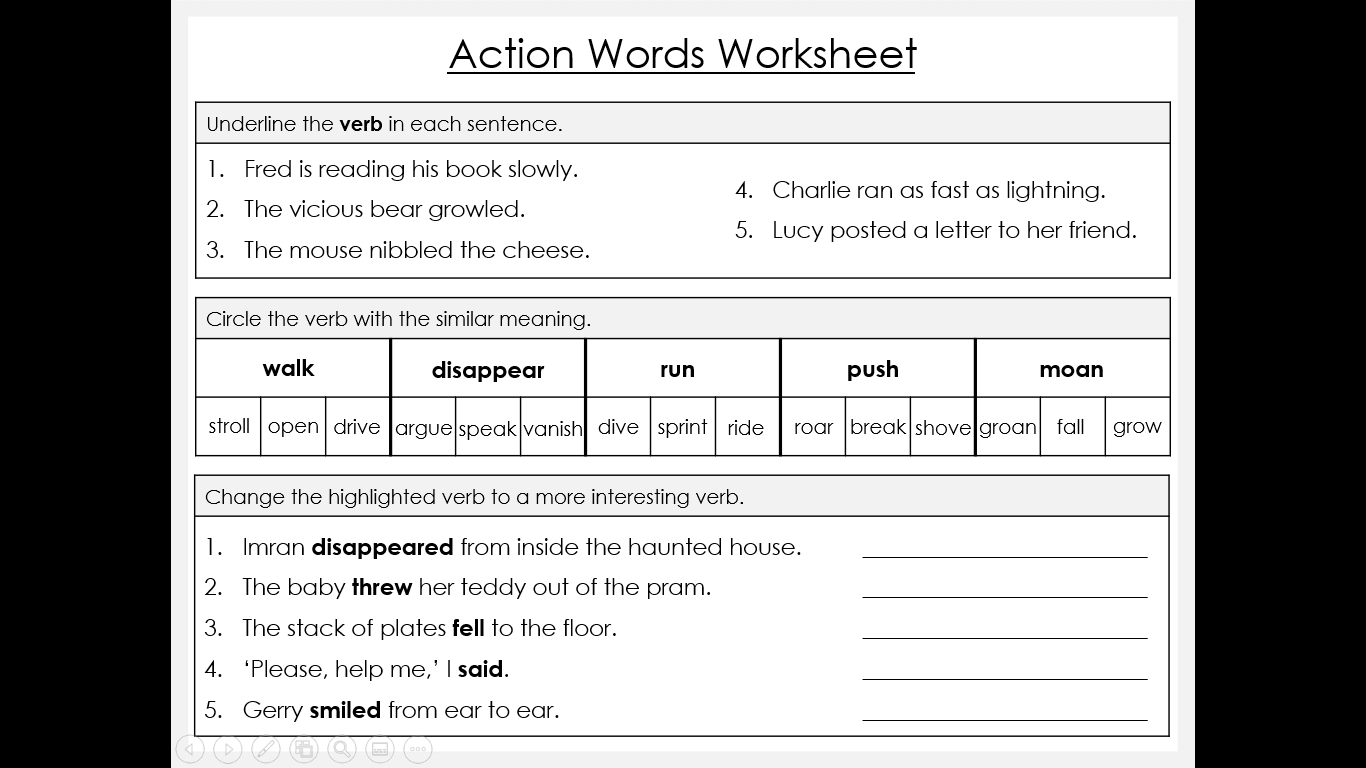 